О внесении изменений в Положение о добровольной народнойдружине, действующей на территории сельского поселенияНовотроицкий сельсовет муниципального района Чишминский районРеспублики Башкортостан, утвержденное постановлением главы сельского поселения Новотроицкий сельсовет муниципального района Чишминский район Республики Башкортостан от 18.02.2016г. № 9.В целях приведения Положения о добровольной народной дружине, действующей на территории сельского поселения Новотроицкий сельсовет муниципального района Чишминский район Республики Башкортостан, утвержденное постановлением главы сельского поселения Новотроицкий сельсовет муниципального района Чишминский район Республики Башкортостан от 18.02.2016г. № 9, в соответствие с действующим законодательствомп о с т а н о в л я ю:         1.  Внести изменения в п.4.7.  Положения о добровольной народной дружине, действующей на территории сельского поселения Новотроицкий сельсовет муниципального района Чишминский район Республики Башкортостан (далее - Положение), изложив последнее предложение в следующей редакции: «Образцы бланков удостоверений дружинника, порядок их оформления, выдачи и изъятия определяются Законом Республики Башкортостан от 30.06.2015 г. № 240-з «О народных дружинах в Республике Башкортостан».          2. Пункт 5.15 Положения изложить в следующей редакции:«Действия народных дружинников, нарушающие права и законные интересы граждан, общественных объединений, религиозных и иных организаций, могут быть обжалованы в порядке, установленном законодательством Российской Федерации».            3. Внести изменения в п. 6.2. Положения, изложив его в следующей редакции «Планы работы народных дружин, место и время проведения мероприятий по охране общественного порядка, количество привлекаемых к участию в охране общественного порядка народных дружинников подлежат согласованию с органами местного самоуправления соответствующего муниципального образования».   4. Обнародовать настоящее постановление на информационном стенде в здании администрации сельского поселения Новотроицкий сельсовет муниципального района Чишминский район Республики Башкортостан и на официальном сайте администрации сельского поселения Новотроицкий сельсовет муниципального района Чишминский район Республики Башкортостан в сети «Интернет».5. Настоящее Постановление вступает в силу с момента его подписания.6. Контроль за исполнением настоящего Постановления оставляю за собой.Глава сельского поселения Новотроицкий сельсоветмуниципального района Чишминский районРеспублики Башкортостан                                                    Р.Т. НигматзяновБашКортостан РеспубликаһыШишмӘ районыМУНИЦИПАЛЬ РАЙОНЫныңНовотроицк АУЫЛ СОВЕТЫауыл биЛӘмӘһе хакимиӘте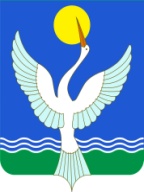 ГЛАВАСЕЛЬСКОГО ПОСЕЛЕНИЯНовотроицкий сельсоветМУНИЦИПАЛЬНОГО РАЙОНАЧишминскИЙ районРЕСПУБЛИКИ БАШКОРТОСТАН[АРАР«19» ғинуар 2017 й.  № 05ПОСТАНОВЛЕНИЕ«19»  января   2017 г.